Μάθημα 34αΚάθετη πρόσθεση.Θυμάμαι: Βάζω τις μονάδες κάτω από τις μονάδες και τις δεκάδες κάτω από τις δεκάδες.Ξεκινώ πάντα από τις μονάδες.1)Βάζω κάθετα και υπολογίζω. 12+35=23+51=48+31=84+11=93+4=84+5=2+17=8+90=20+9=41+20=6+80=40+12=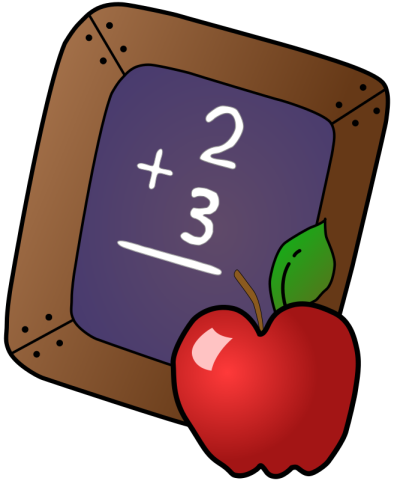 Μάθημα 34βΚάθετη πρόσθεση με κρατούμενα. 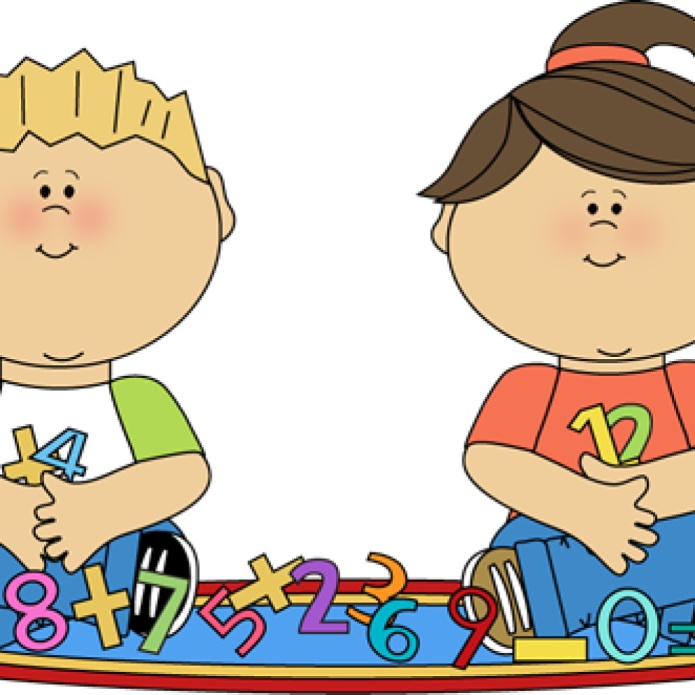 Θυμάμαι: Ξεκινώ από τις μονάδες 8+7=15 γράφω το 5 ένα το κρατούμενο. 3+2+1 το κρατούμενο= 61. Βάζω κάθετα και λύνω:12+19=28+39=46+14=37+53=26+8=9+27=67+3=8+72=Μάθημα 34γΚάθετη πρόσθεση με κρατούμενα με τρεις προσθετέους.1. Βάζω κάθετα και λύνω:42+17+29=87+18+16=2+37+26=3+36+21=43+29+5=22+4+39=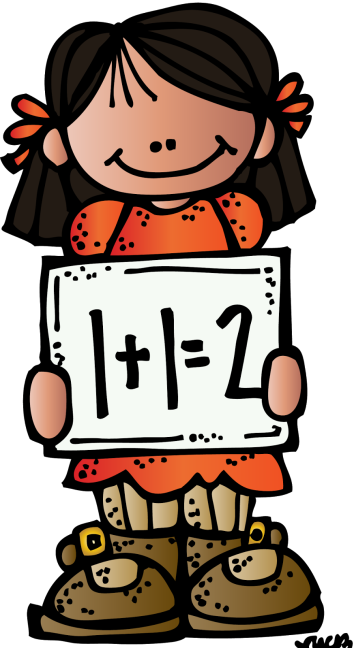 2. Στο δωμάτιό μου έχω 49 αμαξάκια και ο αδερφός μου έχει 27 αμαξάκια. Πόσα αμαξάκια έχουμε και οι δύο μαζί; ΛύσηΑπάντηση3. Η μαμά μου αγόρασε 47 μήλα,  6 μπανάνες και 28 πορτοκάλια. Πόσα φρούτα αγόρασε συνολικά;ΛύσηΑπάντηση   38+ 27   65